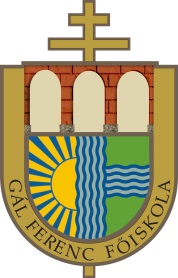 Egyház és Társadalomszegedi előadássorozat a Gál Ferenc Főiskolán2019 őszénA Szeged-Csanádi Egyházmegye által fenntartott Gál Ferenc Főiskola Teológiai, Pedagógiai, Egészség- és Szociális Tudományi, Gazdasági Karain nagy hangsúlyt fektetünk arra, hogy oktatási és kutatási projektjeink során reflektáljunk a kereszténységet érintő mindig aktuális és fontos kérdésekre, ezzel is ápolva a húsz éve meghalt névadó szellemi örökségét. A Teológiai Kar számára különösen is fontos a katolikus Egyház történetének tárgyalása, az eredményeknek az oktatás és a szélesebb társadalom számára való közvetítése.E törekvésünkhöz kapcsolódóan hirdetjük meg az Egyház és társadalom című kurzust. A kurzushoz kapcsolódó előadásokra szeretettel hívjuk a Gál Ferenc Főiskola oktatóit, továbbá a történelem, társadalomismeret, filozófia, etika, erkölcstan, hittan tanárokat, az egyházmegye papjait és minden kedves érdeklődőt. A GFF hallgatói számára egy szabadon választható, két kredittel járó kurzust jelent. Pedagógusnak a sorozat a SZEGEPI-vel együttműködve 5 órás ingyenes továbbképzés is.Előadások: alkalmanként 16.00 – 17.00 óráigoktóber 1.: 			Bevezető szeminárium 	Dr. Hamvas Endre Ádám (GFF GK)október 11.:			Iulianus Apostata. Filozófia, kereszténység, egyház	Dr. Csízy Katalin (KRE)november 5.:	 		A panegyricus műfaja és a keresztény császárok	Dr. Székely Melinda (SZTE)november 12.: 		Szeminárium	Dr. Hamvas Endre Ádám (GFF GK)december 3.:  		Hannibal Rosseli és Báthory István.	Dr. Hamvas Endre Ádám (GFF GK)december 10.: 		Szeminárium 	Dr. Hamvas Endre Ádám (GFF GK)Az előadások helyszíne: Gál Ferenc Főiskola, 6720 Szeged, Dóm tér 6.A kurzusra regisztrálni kell a to@gff-szeged.hu címen a résztvevő nevének, telefonszámának és e-mail címének megjelölésével.